Legal  Aid Board  Private Practitioner International Protection Scheme -  Claim Form (CF1)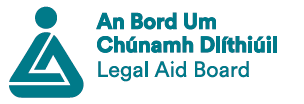 Claim for fee payable under the Private Practitioner Asylum International Protection SchemeMatter: Please tick the relevant box(es) on the attached table(s) to specify the matters for which a fee is being claimed.       I certify that I have provided the legal services as specified in the attached table(s) in accordance with the terms and conditions for the Private Practitioner International Protection Scheme  and I accordingly seek payment of the appropriate fee in accordance with those terms and conditions.NB a complete claim form must be accompanied by:a copy of the signed legal aid certificate or other written authority (in the case of additional services) anda letter from the relevant decision making authority as evidence of the stage of the caseFor cases referred by Cork and Galway law centres please send fee claim to: Legal Services Support Unit, Legal Aid Board, Quay Street, Cahirciveen, Co Kerry, V23 RD36.DX 166 004.For cases referred by Smithfield Law Centre please send fee claim to: Support Unit, Smithfield Law Centre, 48 North Brunswick Street, Dublin 7, D07 PE0C. DX 1085 Four Courts.________________________________________________________________________                                                                                                                                        For Office Use:Table of fees claimedSchedule 2 – Fees for Services – Applications for International Protection made after 31st December 2016
Table A: Application for International Protection and Permission to Remain
Table B: Additional fees payable in cases being processed under Regulation (EU) 604/2013 (“Dublin III Regulation”)Table C: Other Fees Payable in International Protection MattersSchedule 3
Applications for subsidiary protection made prior to 31st December 2016 being dealt under the transitory provisions of the International Protection Act 2015Solicitor:PP No:PP No:Client Name:Law Centre Ref:DJE Ref:DJE Ref:Total amount claimed:  €Current stage of this case:Liable for VAT:  YES/NOVAT No. if applicable:Signature of solicitor:                           Date:Claim “Receipt Date” in Head Office:Claim “Receipt Date” in Head Office:Claim checked byDatePayment AuthorisedDateCase StageThis fee coversFee can be claimed whenFeesFeesFeesCase StageThis fee coversFee can be claimed whenApplicantSpouseChildApplication for International Protection QuestionnaireAssistance with the making an application for international protection and permission to remain in the State, including advice in relation to the provision of material reception conditions and access to the labour market.An applicant’s Application for International Protection Questionnaire has been submitted to the International Protection OfficeThis fee shall also be claimable when the solicitor has been engaged after the questionnaire has been submitted, but, following the taking of instructions the solicitor forms the view that it is necessary to submit an amendment to the questionnaire to the IPO and does so.Personal InterviewThis fee covers the provision of legal advice in relation to a personal interview with an international protection officer including the making of submissions in relation to international protection and permission to remain and the obtaining of country of origin information.An international protection officer makes a recommendation to the Minister in relation to an applicant’s application for international protectionAppeal to the International Protection Appeals TribunalThis fee covers the drafting of a notice of appeal, legal submissions, and advocacy before the Tribunal. The Tribunal decides to uphold or overturn the recommendation of the international protection officer Where the accelerated appeal procedure under section 43 IPA applies and there is no oral hearing, a reduced fee shall be payable.Review of Permission to Remain (s49)Provision of legal advice and the making of submissions in relation to a review by the Minister for Justice and Equality in relation to a decision on permission to remain pursuant to section 49 of the International Protection Act 2015. The applicant is granted permission to remain in the State or a deportation order is made.Revocation or Amendment of Deportation OrderProvision of legal advice in relation to a deportation order made by the Minister for Justice and Equality, pursuant to section 3 of the Immigration Act 1999, to include any representations to the Minister in relation to the possible amendment or revocation of the deportation orderThe Minister decides or refuses (as the case may be) to review or amend the deportation orderCase StageThis fee coversFee can be claimed whenFeesFeesFeesCase StageThis fee coversFee can be claimed whenApplicantSpouseChild1A. Dublin III Advices and Submissions to IPOProvision of advices and representations to the Protection Office where the client’s application is being processed under the Dublin III Regulation, including advices in relation to Article 5 interview if same has not yet taken place, and to include submissions in relation to Dublin III where appropriate.A decision on whether or not to transfer to the client to another jurisdiction under Dublin III is taken.1B. Dublin III Appeal Provision of advice, drafting notice of appeal and representation at the International Protection Appeals Tribunal for the purpose of an appeal against a decision to transfer the client to another EU jurisdiction on foot of the provisions of the Dublin III Regulation.The Tribunal decides to uphold or overturn the decision to transfer to the client to another jurisdiction under Dublin III.MatterThis fee coversFee can be claimed whenFeesFeesFeesMatterThis fee coversFee can be claimed whenApplicantSpouseChildRevocation of Asylum/Subsidiary Protection Status (s52 IPA)Advice, submissions and representation in the Circuit Court, covering all matters in relation to the revocation of refugee declaration or subsidiary protection declaration under section 52 of the International Protection Act 2015.The Minister decides, following representations, not to revoke the applicant’s declaration of refugee or subsidiary protection status. Alternatively, when an order of the Circuit Court is made.Inadmissible Application (s21 IPA)Advice, submissions and an appeal to the International Protection Appeals Tribunal in respect of the inadmissibility of an application under Section 21 of the International Protection Act 2015.The Minister makes a final decision that the application for international protection is inadmissible, or decides to admit the application.Consent for Subsequent Application (s22 IPA)Advice and submissions in respect of an application for the consent of the Minister for Justice and Equality to make a subsequent application under Section 22 of the International Protection Act 2015.An international protection officer makes a recommendation to the Minister that consent to make a subsequent application should be granted or refusedConsent for Subsequent Application (s22 IPA) – Appeal Appeal to the International Protection Appeals Tribunal of a negative recommendation by an international protection officer in relation to an application for consent of the Minister for Justice and Equality to make a subsequent application under Section 22 of the International Protection Act 2015.Following determination of the appeal, consent to make a subsequent application is granted or refused.Appeal in relation to the material reception conditions and access to the labour marketAppeal to the International Protection Appeals Tribunal under Regulation 21 of the European Communities (Reception Conditions) Regulations 2018, and where there is an oral hearing.The Tribunal takes a decision in relation to the appealWhere there is no oral hearing, a reduced fee shall be payable.Case StageThis fee coversFee can be claimed whenFeesFeesFeesCase StageThis fee coversFee can be claimed whenApplicantSpouseChildSubsidiary Protection ApplicationAssistance with the making an application for subsidiary protection and permission to remain in the State.An international protection officer makes a recommendation to the Minister in relation to an applicant’s application for subsidiary protectionAppeal to the International Protection Appeals TribunalThe drafting of a notice of appeal, legal submissions, and advocacy before the Tribunal. The Tribunal decides to uphold or overturn the recommendation of the international protection officer Review of Permission to Remain (s49)Provision of legal advice and the making of submissions in relation to a review by the Minister for Justice and Equality in relation to a decision on permission to remain pursuant to section 49 of the International Protection Act 2015. The applicant is granted permission to remain in the State or a deportation order is made.Revocation or Amendment of Deportation OrderProvision of legal advice in relation to a deportation order made by the Minister for Justice and Equality, pursuant to section 3 of the Immigration Act 1999, to include any representations to the Minister in relation to the possible amendment or revocation of the deportation orderThe Minister decides or refuses (as the case may be) to review or amend the deportation order